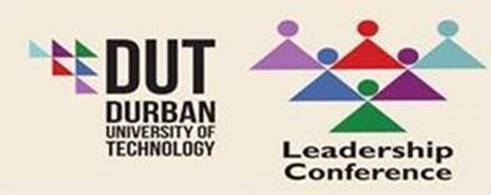 THE DURBAN UNIVERSITY OF TECHNOLOGYInvites you to attend theLEADERSHIP CONFERENCE(COMPLEXITIES OF LEADERSHIP IN THE 21ST CENTURY)To be held on25 - 26 AUGUST 2016Gala Dinner (evening of the 25th August 2016)Entertained by Natalie Rungan & Masood Boomgaard (Combination of Jazz and Comedy)At the ICC (Durban)Confirmed Key Note Speakers / Speakers Include:Adv. Thuli MadonselaProfessor Ahmed BawaProfessor Sibusiso MoyoProfessor Brian FigajiProfessor Loyiso NongxaProfessor Anthony CollinsProfessor Pumla - Gobodo MadikizelaProfessor Thenjiwe MeyiwaProfessor Moniques MarksDr Adriana MaraisDr Rama NaiduDr Bernadette JohnsonDr Stan HardmanMs Lindiwe RakharebeMs Ela GandhiMr Eric ApelgrenProject Leader: Mrs Manoshni PerumalSession 1: Ethics of Higher Education in Social Justice (Empathy and the Ethics of Leadership) (Professor Pumla - Gobodo Madikizela)Session 2: Positioning Women for Leadership (How to Survive in a Hyper Masculine Space) (Professor Monique Marks)Panel Discussion: Gender Equity in Leadership‘M’ Generation in Higher Education (Dr Adriana Marais)Risk and Resilience: Fear of Failure (Ms Ela Gandhi)“Breaking The Glass Ceiling” (Ability and Leadership is Sexless: On Breaking the Glass Ceiling within the Higher Education Sector) (Professor Thenjiwe Meyiwa)A Success Story! (Ms Lindiwe Rakharebe)Session 3: Vampires and Zombies: A Typology of Leadership in Higher Education (Professor Anthony Collins)Session 4: Engaging Transformation in Higher Education (Professor Brian Figaji)Panel Discussion: Engaging Universities, Communities and Businesses for Improved PartnershipsCommunity Engagement (Dr Bernadette Johnson & Dr Rama Naidu)University Engagement (Towards Developing Models for Shared Leadership in South African Higher Educations Institutions) (Professor Sibusiso Moyo)Corporate Business Engagement (Dr Stan Hardman)Session 5: Innovation for Sustainability within Higher Education (Professor Loyiso Nongxa)PROGRAMMEDAY 1 (Thursday, 25 August 2016, 08:00 – 16:30)Key Note Speaker: Adv. Thuli MadonselaCourageous LeadershipGALA DINNER (Thursday, 25 August 2016, 18:30 – 23:00)Entertainment by Natalie Rungan & Masood BoomgaardDAY 2 (Friday, 26 August 2016, 08:00 – 14:00)Key Note Speaker: Professor Ahmed BawaComplexities in Higher Education and Collaboration between Universities